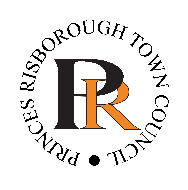 MAINTENANCE OPERATIVEPerson SpecificationAttributesEssentialDesirableQualificationsNoneManual Handling
Strimmer/Brush cuttingA valid Emergency First Aid at Work certificateCity & Guilds or equivalent level of qualification in Property Maintenance or ConstructionExperiencePrevious experience in grounds keeping and garden maintenance.Previous experience of minor works maintenance and upkeepPrevious experience in similar environment.Skills/KnowledgeKnowledge of Health & Safety practices. Operate equipment in accordance             with experience and training Good communication skills. An enthusiastic approachGood all-round trade skills.
Machinery knowledge
Skills and knowledge in at least one construction trade.OtherAbility to work at heights.   Full clean driving licence. Flexible approach to working hours.  Ability to work on your own or as     part of a team.Driving licence to include towing a trailerMust live within commutable distance of Princes Risborough